С началом нового года  стартовала акция «Шаг навстречу»,ее организаторами стали члены клуба «Ровесник» ЦДТ.С началом нового года  был дан старт акции «Шаг навстречу», направленной на формирование толерантности у подростков. Члены клуба «Ровесник» Центра детского творчества побывали в гостях у Татьяны Шатуновой. Таня проживает с родителями в поселке Дзержинский. Волею судьбы  девочка ограничена в своих физических возможностях.Члены клуба «Ровесник» подготовили для Танюши небольшой концерт  и вручили памятные подарки, одним из  которых стало лоскутное одеяло изготовленное своими  руками . Дети получили море положительных эмоций от общения друг с другом.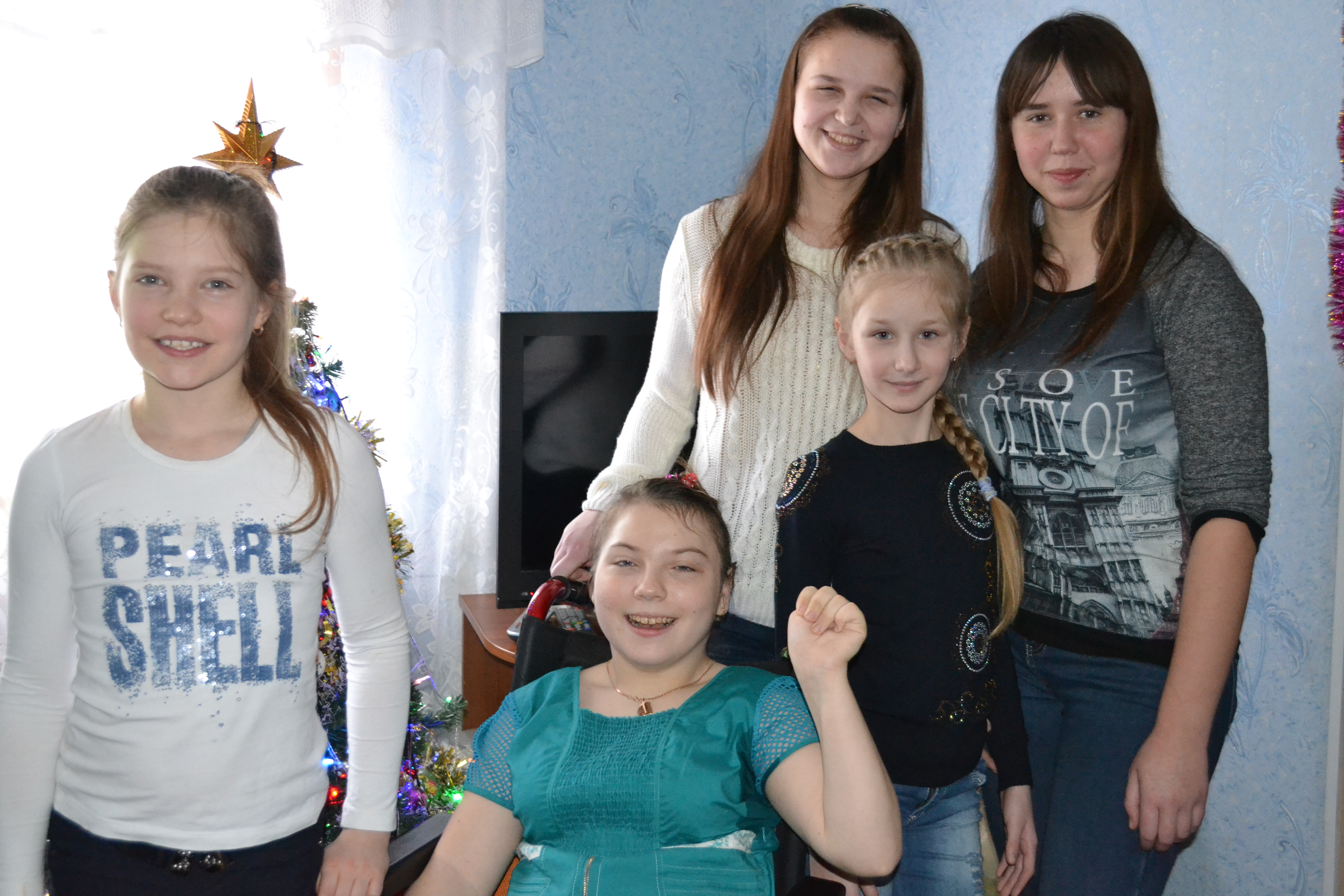 